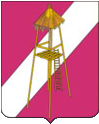 СОВЕТ СЕРГИЕВСКОГО СЕЛЬСКОГО ПОСЕЛЕНИЯКОРЕНОВСКОГО РАЙОНАР Е Ш Е Н И Е04 февраля 2016 года                                                                                    № 99                        	                                            ст. СергиевскаяО признании утратившими силу некоторых решений Совета Сергиевского сельского поселения Кореновского районаВ соответствии с законом Краснодарского края  от 5 ноября 2014 года № 3039-КЗ «О закреплении за сельскими поселениями Краснодарского края вопросов местного значения», с целью приведения нормативных правовых актов Совета Сергиевского сельского поселения Кореновского района в соответствие с действующим законодательством, Совет Сергиевского сельского поселения Кореновского района решил:1. Признать утратившими силу следующие решения Совета Сергиевского сельского поселения Кореновского района:- 04.04.2008 № 178 «Об утверждении нормы предоставления площади жилого помещения по договору социального найма муниципального жилищного фонда и учетной нормы площади жилищного помещения в целях принятия граждан на учет в качестве нуждающихся в улучшении жилищных  условий»;- от 24.05.2013 № 239 «О внесении изменений в решение Совета Сергиевского сельского поселения Кореновского района от 4 апреля 2008 года № 178 «Об утверждении нормы предоставления площади жилого помещения по договору социального найма муниципального жилищного фонда и учетной нормы площади жилого помещения в целях принятия граждан на учет в качестве нуждающихся в улучшении жилищных условий»;- от 24.05.2013 № 240 «Об установлении расчетного периода для расчета суммарного дохода гражданина и (или) членов его семьи (одиноко проживающего гражданина) для признания граждан малоимущими в целях принятия их на учет в качестве нуждающихся в жилых помещениях»;- от 14.09.2011 № 130 «Об установлении дополнительных оснований признания безнадежных к взысканию недоимки, задолженности по пеням и штрафам по местным налогам»;- от 18.01.2013 № 224 «Об  утверждении  Положения  о муниципальном лесном контроле  на территории Сергиевского сельского поселения Кореновского района»;- от 19.03.2014 № 285 «О внесении изменений в решение Совета Сергиевского сельского поселения Кореновского района от 18.01.2013 № 224 «Об утверждении Положения о муниципальном лесном контроле на территории Сергиевского сельского поселения Кореновского района»;- от 26.09.2014 № 5 «Об утверждении Порядка осмотра зданий, сооружений в целях оценки их технического состояния и надлежащего технического обслуживания на территории Сергиевского сельского поселения Кореновского района»;- от 29.10.2014 № 16 «Об утверждении Положения о порядке осуществления муниципального жилищного контроля на территории  Сергиевского сельского поселения Кореновского района». 2.  Обнародовать настоящее решение на информационных стендах Сергиевского сельского поселения Кореновского района и разместить на официальном сайте администрации Сергиевского сельского поселения Кореновского района в информационно-телекоммуникационной сети «Интернет».3. Решение вступает в силу после его официального обнародования. Глава Сергиевского сельского поселения Кореновского района                                                                             С.А. Басеев